ПОСТАНОВЛЕНИЕ№ 80                                                 п. Золотари		    от «23» декабря 2019 г. «Об утверждении схемы размещениямест (площадок) накоплениятвердых коммунальных отходовна территории Гончаровского сельского поселения»   Во исполнении полномочий по участию в организации деятельности по накоплению (в том числе раздельному накоплению) и транспортированию твердых коммунальных отходов, в соответствии с Федеральным законом № 131-ФЗ от 06.10.2003 г. «Об общих принципах организации местного самоуправления в Российской Федерации», Федеральным законом № 89-ФЗ от 24.06.1998 г. «Об отходах производства и потребления», руководствуясь Уставом Гончаровского сельского поселения, администрация Гончаровского сельского поселения   ПОСТАНОВЛЯЕТ:          1.Утвердить схему размещения мест (площадок) накопления твердых коммунальных отходов на территории Гончаровского сельского поселения с разбивкой по населенным пунктам (Приложение к постановлению).            2. Настоящее постановление разместить на официальном сайте администрации Гончаровского сельского поселения   Adm_gonchar@mail.ru.            3.Контроль за исполнением настоящего постановления оставляю за собой.           4.Настоящее постановление вступает в силу со дня его официального опубликования (обнародования) и распространяет свое действие на отношения возникшие с 01 января 2019 года.Глава Гончаровского сельского поселения                                                              С.Г. Нургазиев                                                                              Рег. № 80 /2019г.Приложение к Постановлению Администрации Гончаровского сельского поселения№ 80 от «23» декабря 2019 г.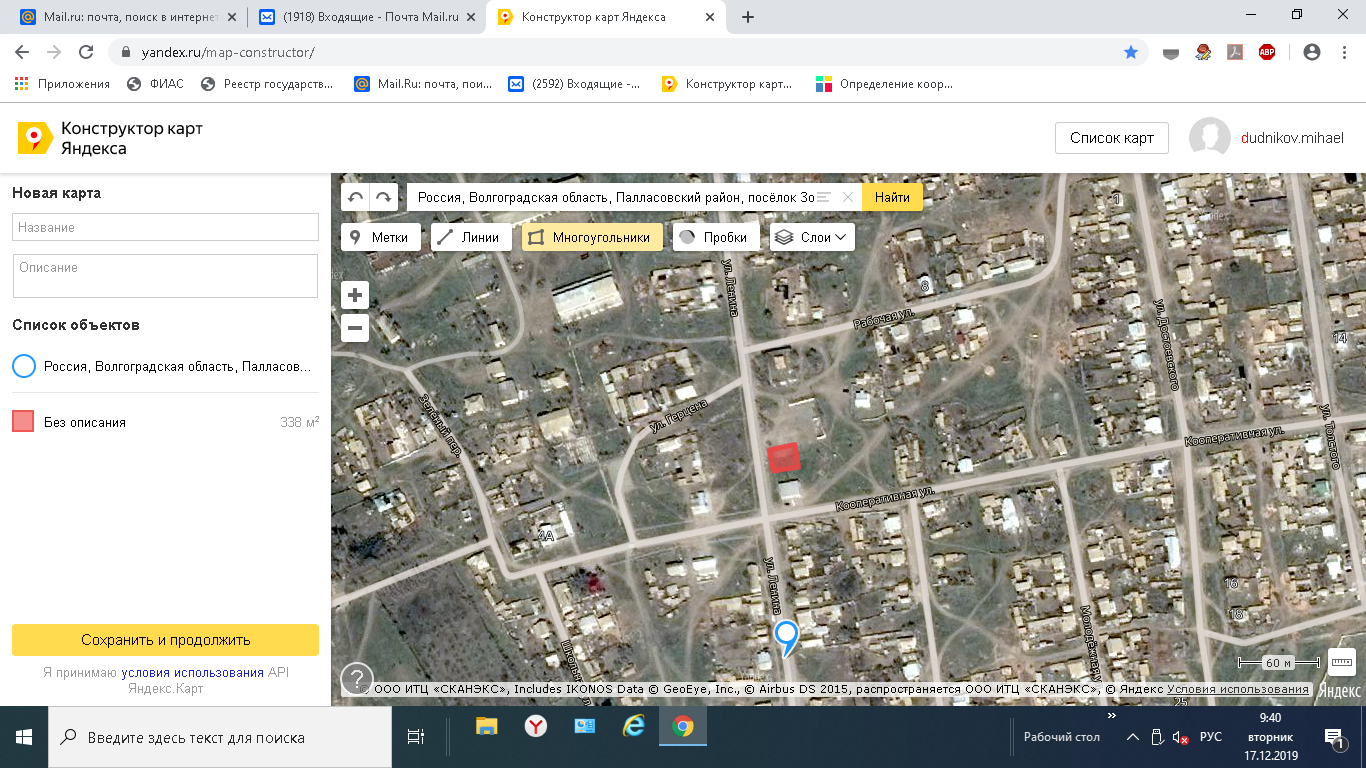 Контейнерная площадка в п. Золотари, ул. Ленина, 10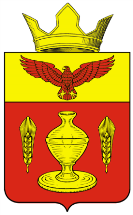 Администрация Гончаровского сельского поселенияПалласовского муниципального районаВолгоградской области__________________________________________________________________________________